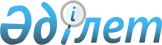 Қазақстан Республикасы Yкiметiнiң 1998 жылғы 25 мамырдағы N 477 қаулысына өзгерiс енгізу туралы
					
			Күшін жойған
			
			
		
					Қазақстан Республикасы Үкіметінің қаулысы. 2003 жылғы 28 ақпан N 215. Күші жойылды - ҚР Үкіметінің 2007.09.14. N 807 Қаулысымен.



      


Ескерту. Қаулының күші жойылды - ҚР Үкіметінің 2007.09.14. 


 N 807 


 Қаулысымен.



      Қазақстан Республикасының Үкiметi қаулы етеді:




      1. "Қазақстан Республикасының ғылым, техника және бiлiм беру саласындағы Мемлекеттiк сыйлықтары туралы" Қазақстан Республикасы Үкiметiнiң 1998 жылғы 25 мамырдағы N 477 
 қаулысына 
 (Қазақстан Республикасының ПҮКЖ-ы, 1998 ж., N 15, 134-құжат) мынадай өзгерiс енгiзiлсiн:



      көрсетiлген қаулыға қосымша осы қосымшаға сәйкес жаңа редакцияда жазылсын.

      2. Осы қаулы қол қойылған күнiнен бастап күшiне енедi.

      

Қазақстан Республикасының




      Премьер-Министрі





Қазақстан Республикасы   



Үкiметiнiң         



2003 жылғы 28 ақпандағы  



N 215 қаулысына      



қосымша          




Қазақстан Республикасы  



Үкiметiнiң       



1998 жылғы 25 мамырдағы 



N 477 қаулысына   



қосымша        



Қазақстан Республикасының Үкiметi жанындағы Қазақстан Республикасының ғылым, техника және бiлiм бepу саласындағы мемлекеттiк сыйлықтары жөнiндегi комиссиясының






ҚҰРАМЫ



Комиссия төралқасы:

Мұхаметжанов               - Қазақстан Республикасы Премьер-



Бауыржан Әлiмұлы             Министрiнiң орынбасары, төраға

Беркiмбаева                - Қазақстан Республикасының Бiлiм



Шәмша Көпбайқызы             және ғылым министрi, төрағаның



                             орынбасары

Могильный                  - Қазақстан Республикасының Бiлiм



Валерий Валентинович         және ғылым министрлiгi Ғылым



                             департаментiнiң директоры, жауапты



                             хатшы

Әбиев                      - Қазақстан Республикасының Бiлiм



Сапарбек Әбиұлы              және ғылым министрлiгi Ботаника



                             және фитоинтродукция институтының



                             директоры

Алтынбаев                  - Қазақстан Республикасының



Мұхтар Қапашұлы              Қорғаныс министрi

Дәукеев                    - Қазақстан Республикасы Ұлттық



Серiкбек Жүсiпбекұлы         ғылым академиясының президенті

Жолдасбеков                - Қазақстан Республикасының Бiлiм



Мырзатай Жолдасбекұлы        және ғылым министрлiгi Л.Н.Гумилев



                             атындағы Еуразиялық ұлттық



                             университетiнiң ректоры

Қалиев                     - Қазақстан Республикасының



Ғани Әлiмұлы                 Парламентi Мәжiлiсiнiң депутаты,



                             Қазақстан Республикасы Ұлттық



                             ғылым академиясының академигi



                             (келiсiм бойынша)

Қожамқұлов                 - Қазақстан Республикасының Бiлiм



Төлеген Әбдiсағиұлы          және ғылым министрлiгi Әл-Фараби



                             атындағы Қазақ ұлттық



                             университетiнiң ректоры

Құл-Мұхаммед               - Қазақстан Республикасының



Мұхтар Абрарұлы              Mәдениет, ақпарат және қоғамдық



                             келiсiм министрі

Нағманов                   - Қазақстан Республикасының Көлiк



Қажымұрат Ыбырайұлы          және коммуникациялар министрi

Нүсіпов                    - Қазақстан Республикасының Бiлiм



Ерғали Нүсiпұлы              және ғылым министрлігі



                             Сейсмология институтының директоры

Самақова                   - Қазақстан Республикасының



Айткүл Байғазықызы           Қоршаған ортаны қорғау министрi

Сейсембаев                 - Қазақстан Республикасының



Манас Ахметжарұлы            Денсаулық сақтау министрлiгi



                             А.Н.Сызғанов атындағы Хирургия



                             ғылыми орталығының директоры

Школьник                   - Қазақстан Республикасының



Владимир Сергеевич           Энергетика және минералдық



                             ресурстар министрi

Комиссия мүшелерi:

Әдекенов                   - Қазақстан Республикасының Білiм



Серғазы Мыңжасарұлы          және ғылым министрлiгі



                             Биотехнологиялар жөнiндегi ұлттық



                             орталығының бас директоры,



                             Қазақстан Республикасы Ұлттық



                             ғылым академиясының



                             корреспондент-мүшесі

Арзықұлов                  - Қазақстан Республикасының



Жеткерген Әнесұлы            Денсаулық сақтау министрлiгi Қазақ



                             онкология және радиология ғылыми-



                             зерттеу институтының директоры

Бекжанов                   - "Қазақстан Республикасы Минералдық



Ғинаят Рахметоллаұлы         ресурстар академиясы" қоғамдық



                             бiрлестiгiнiң президентi (келiсiм



                             бойынша)

Бектұрғанов                - Қазақстан Республикасының Бiлiм



Нұрәлi Сұлтанұлы             және ғылым вице-министрi,



                             Қазақстан Республикасы Ұлттық



                             ғылым академиясының



                             корреспондент-мүшесі

Березин                    - Қазақстан Республикасының Ұлттық



Владимир Элеозарович         ғылым академиясы Биология және



                             медицина ғылымдары бөлiмшесiнiң



                             академик-хатшысы

Бишiмбаев                  - Қазақстан Республикасының Бiлiм



Уәлихан Қозыкеұлы            және ғылым министрлігі Оңтүстік



                             Қазақстан мемлекеттік



                             университетiнiң ректоры, Қазақстан



                             Республикасы Ұлттық ғылым



                             академиясының корреспондент-мүшесі

Ғазалиев                   - Қазақстан Республикасының Бiлiм



Арыстан Мәуленұлы            және ғылым министрлiгi Органикалық



                             синтез және көмір химиясы



                             институтының директоры

Дробжев                    - Қазақстан Республикасының Бiлiм



Виктор Иванович              және ғылым министрлiгi Ионосфера



                             институтының директоры, Қазақстан



                             Республикасы Ұлттық ғылым



                             академиясының корреспондент-мүшесі

Жүсіпов                    - Қазақстан Республикасының



Әлихан Қазақбайұлы           Денсаулық сақтау министрлiгi Қазақ



                             кардиология және iшкi аурулар



                             ғылыми зерттеу институтының



                             директоры

Есболов                    - Қазақстан Республикасының Бiлiм



Тiлектес Исабайұлы           және ғылым министрлiгi Қазақ



                             ұлттық аграрлық университетiнiң



                             ректоры

Жәрменов                   - Қазақстан Республикасының



Әбдiрасыл Алдашұлы           Индустрия және сауда министрлiгi



                             Минералдық шикiзатты кешендi қайта



                             өңдеу жөнiндегі ұлттық орталығының



                             бас директоры

Жұбанов                    - Қазақстан Республикасының Ұлттық



Қайыр Ахметұлы               ғылым академиясы Химия-



                             технологиялық ғылымдар бөлімшесінің



                             академик-хатшысы,



                             Қазақстан Республикасы Ұлттық



                             ғылым академиясының



                             корреспондент-мүшесі

Жұмағұлов                  - Қазақстан Республикасы Премьер-



Бақытжан Тұрсынұлы           Министрiнiң Кеңсесi Әлеуметтiк-



                             мәдени даму бөлiмiнiң меңгерушiсi

Iзбасаров                  - Қазақстан Республикасының Ауыл



Дүйсебай Сайлаубайұлы        шаруашылығы министрлігі Қайта



                             өңдеу және тамақ өнеркәсiбi ғылыми-



                             өндiрiстiк орталығының директоры

Қабдолов                   - Қазақстан Республикасының Бiлiм



Зейнолла Қабдолұлы           және ғылым министрлiгi Әл-Фараби



                             атындағы Қазақ мемлекеттiк ұлттық



                             университетінің құрметті кафедра



                             меңгерушiсi, Қазақстан Республикасы



                             Ұлттық ғылым академиясының



                             академигi

Қадыржанов                 - Қазақстан Республикасының Ұлттық



Қайрат Камалұлы              ғылым академиясы физика-



                             математика ғылымдары бөлiмшесiнiң



                             академик-хатшысы

Қасымов                    - Қазақстан Республикасының Бiлiм



Құлжабай Әбдiхалықұлы        және ғылым министрлiгi Әл-Фараби



                             атындағы Қазақ мемлекеттік ұлттық



                             университеті дифференциалдық



                             теңдеулер мен математикалық талдау



                             кафедрасының меңгерушісi, Қазақстан



                             Республикасы Ұлттық ғылым



                             академиясының корреспондент-мүшесі

Кенжәлиев                  - Қазақстан Республикасының Бiлiм



Бақдәулет Кенжәлiұлы         және ғылым министрлiгi



                             Металлургия және кен байыту



                             институтының директоры

Қосынов                    - Қазақстан Республикасының Көлiк



Алмас Олжабайұлы             және коммуникациялар министрлiгі



                             Аэроғарыш комитетiнiң төрағасы

Қошанов                    - Қазақстан Республикасының Ұлттық



Аманжол Қошанұлы             ғылым академиясы Қоғамдық және



                             гуманитарлық ғылымдар бөлiмшесiнiң



                             академик-хатшысы, Қазақстан



                             Республикасы Ұлттық ғылым



                             академиясының академигі

Құсаинов                   - Қазақстан Республикасының Бiлiм



Әмірлан Айдарбекұлы          және ғылым министрлiгi Қазақ бас



                             сәулет-құрылыс академиясының



                             ректоры

Мәжiбаев                   - Қазақстан Республикасының



Қуаныш Әбдiкәрiмұлы          Денсаулық сақтау министрлiгi



                             Педиатрия және балалар хирургиясы



                             ғылыми орталығының директоры

Мұқашев                    - Қазақстан Республикасы Ұлттық



Болат Нығматұлы              ғылым академиясының вице-



                             президентi, Қазақстан Республикасы



                             Ұлттық ғылым академиясының



                             академигі

Нәдiров                    - Қазақстан Республикасы Инженерлiк



Нәдiр Кәрiмұлы               академиясының бірінші вице-



                             президентi, Қазақстан Республикасы



                             Ұлттық ғылым академиясының



                             академигi (келiсiм бойынша)

Нысанбаев                  - Қазақстан Республикасының Бiлiм



Әбдiмәлiк Нысанбайұлы        және ғылым министрлiгi Философия



                             және саясаттану институтының



                             директоры, Қазақстан Республикасы



                             Ұлттық ғылым академиясының



                             корреспондент-мүшесі

Өтелбай                    - М.В. Ломоносов атындағы Мәскеу



Мұхтарбай Өтелбайұлы         мемлекеттiк университетiнің



                             Қазақстандық филиалы директорының



                             орынбасары, Қазақстан Республикасы



                             Ұлттық ғылым академиясының



                             корреспондент-мүшесі



                             (келiсiм бойынша)

Сансызбай                  - Қазақстан Республикасының Aуыл



Абылай Рысбайұлы             шаруашылығы министрлiгi Mал



                             шаруашылығы және ветеринария



                             ғылыми өндірістік орталығының



                             директоры

Сұлтанғазин                - Қазақстан Республикасы Ұлттық



Өмiрзақ Махмұтұлы            ғылым академиясының вице-



                             президентi, Қазақстан Республикасы



                             Ұлттық ғылым академиясының



                             академигі

Тойшыбеков                 - "Биоген" жабық үлгiдегi акционерлiк



Мәкен Молдабайұлы            қоғамының директоры, Қазақстан



                             Республикасы Ұлттық ғылым



                             академиясының корреспондент-мүшесі



                             (келiсiм бойынша)

Уәлиев                     - Қазақстан Республикасының Бiлiм



Ғақып Уәлиұлы                және ғылым министрлiгi Механика



                             және машинатану институтының



                             директоры, Қазақстан Республикасы



                             Ұлттық ғылым академиясының



                             корреспондент-мүшесі

Шоқмайытов                 - Қазақстан Республикасының Бiлiм



Дулат Сләмбекұлы             және ғылым министрлiгi Қазақ



                             мемлекеттiк заң академиясы Мемлекет



                             және құқық институтының директоры,



                             Қазақстан Республикасы Ұлттық ғылым



                             академиясының корреспондент-мүшесi

					© 2012. Қазақстан Республикасы Әділет министрлігінің «Қазақстан Республикасының Заңнама және құқықтық ақпарат институты» ШЖҚ РМК
				